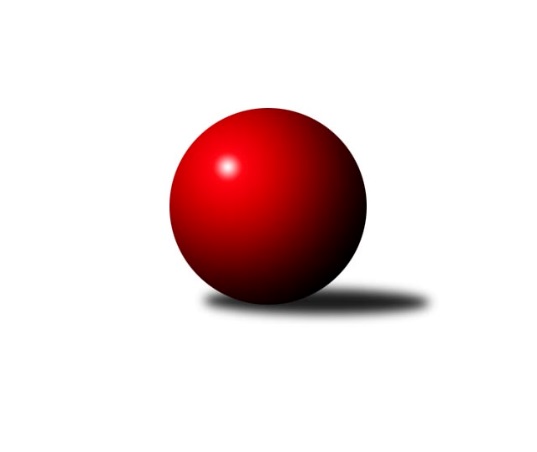 Č.13Ročník 2017/2018	9.12.2017Nejlepšího výkonu v tomto kole: 2676 dosáhlo družstvo: TJ VTŽ Chomutov BKrajský přebor Ústeckého kraje 2017/2018Výsledky 13. kolaSouhrnný přehled výsledků:TJ Lokomotiva Ústí n. L. B	- TJ Lokomotiva Žatec	6:2	2616:2534	6.0:6.0	8.12.KK Hvězda Trnovany C	- SKK Bílina	3.5:4.5	2494:2515	6.0:6.0	8.12.TJ Sokol Duchcov B	- TJ Elektrárny Kadaň B	7:1	2627:2520	8.5:3.5	8.12.TJ VTŽ Chomutov B	- ASK Lovosice	7:1	2676:2444	9.0:3.0	9.12.KO Česká Kamenice	- TJ Sokol Údlice	3:5	2561:2565	6.0:6.0	9.12.TJ Slovan Vejprty	- TJ Teplice Letná B	6:2	2502:2457	9.0:3.0	9.12.TJ SK Verneřice 	- Sokol Ústí n. L.	6:2	2394:2332	7.5:4.5	9.12.TJ VTŽ Chomutov B	- KO Česká Kamenice	6:2	2585:2548	7.0:5.0	7.12.Tabulka družstev:	1.	TJ Sokol Duchcov B	13	12	0	1	79.5 : 24.5 	102.0 : 54.0 	 2517	24	2.	TJ Sokol Údlice	13	10	1	2	71.0 : 33.0 	103.0 : 53.0 	 2544	21	3.	TJ Slovan Vejprty	13	8	1	4	58.5 : 45.5 	84.5 : 71.5 	 2479	17	4.	TJ Elektrárny Kadaň B	13	7	2	4	62.0 : 42.0 	87.0 : 69.0 	 2536	16	5.	TJ VTŽ Chomutov B	13	7	0	6	56.5 : 47.5 	90.0 : 66.0 	 2491	14	6.	KO Česká Kamenice	13	7	0	6	55.0 : 49.0 	81.5 : 74.5 	 2481	14	7.	TJ Lokomotiva Žatec	13	6	0	7	54.0 : 50.0 	81.5 : 74.5 	 2454	12	8.	TJ Lokomotiva Ústí n. L. B	13	6	0	7	52.0 : 52.0 	73.0 : 83.0 	 2456	12	9.	SKK Bílina	13	6	0	7	46.0 : 58.0 	76.0 : 80.0 	 2444	12	10.	Sokol Ústí n. L.	13	5	0	8	45.0 : 59.0 	65.5 : 90.5 	 2433	10	11.	ASK Lovosice	13	5	0	8	43.0 : 61.0 	65.0 : 91.0 	 2384	10	12.	TJ Teplice Letná B	13	4	0	9	41.0 : 63.0 	69.0 : 87.0 	 2471	8	13.	TJ SK Verneřice	13	3	0	10	35.0 : 69.0 	60.5 : 95.5 	 2449	6	14.	KK Hvězda Trnovany C	13	3	0	10	29.5 : 74.5 	53.5 : 102.5 	 2299	6Podrobné výsledky kola:	 TJ Lokomotiva Ústí n. L. B	2616	6:2	2534	TJ Lokomotiva Žatec	Josef Matoušek	 	 198 	 195 		393 	 0:2 	 439 	 	212 	 227		Zdeněk, st. Ptáček st.	Václav Ajm	 	 206 	 224 		430 	 1:1 	 445 	 	238 	 207		Lubomír Ptáček	Tomáš Zahálka	 	 194 	 230 		424 	 1:1 	 404 	 	199 	 205		Michaela Šuterová	Filip Turtenwald	 	 216 	 214 		430 	 2:0 	 399 	 	195 	 204		Iveta Ptáčková	Eugen Škurla	 	 272 	 220 		492 	 1:1 	 429 	 	205 	 224		Václav Tajbl st.	Josef Málek	 	 230 	 217 		447 	 1:1 	 418 	 	185 	 233		Jiří Jarolímrozhodčí: Nejlepší výkon utkání: 492 - Eugen Škurla	 KK Hvězda Trnovany C	2494	3.5:4.5	2515	SKK Bílina	Martin Bergerhof	 	 221 	 215 		436 	 1:1 	 436 	 	211 	 225		Miroslav Vondra	Miroslav Náhlovský	 	 219 	 220 		439 	 2:0 	 433 	 	217 	 216		Martin Vích	Jitka Šálková	 	 193 	 237 		430 	 1:1 	 405 	 	195 	 210		Gerhard Schlögl	Lenka Bůžková	 	 201 	 226 		427 	 1:1 	 413 	 	208 	 205		Martin Čecho	Miroslava Zemánková	 	 181 	 182 		363 	 0:2 	 410 	 	189 	 221		Lukáš Uhlíř	Milan Nový	 	 197 	 202 		399 	 1:1 	 418 	 	217 	 201		Pavlína Černíkovározhodčí: Nejlepší výkon utkání: 439 - Miroslav Náhlovský	 TJ Sokol Duchcov B	2627	7:1	2520	TJ Elektrárny Kadaň B	Miroslava Žáková	 	 213 	 225 		438 	 2:0 	 405 	 	205 	 200		Nataša Feketi	Markéta Hofmanová	 	 211 	 250 		461 	 1:1 	 446 	 	218 	 228		Petr Dvořák	František Kopecký	 	 190 	 211 		401 	 0:2 	 458 	 	237 	 221		Antonín Onderka	Jindřich Formánek	 	 214 	 213 		427 	 2:0 	 379 	 	193 	 186		Robert Ambra	Dalibor Dařílek	 	 221 	 215 		436 	 1.5:0.5 	 420 	 	221 	 199		Jaroslav Seifert	Jiří Semelka	 	 226 	 238 		464 	 2:0 	 412 	 	191 	 221		Zdeněk Hošekrozhodčí: Nejlepší výkon utkání: 464 - Jiří Semelka	 TJ VTŽ Chomutov B	2676	7:1	2444	ASK Lovosice	Filip Prokeš	 	 227 	 244 		471 	 2:0 	 414 	 	206 	 208		Jaroslav Chot	Lenka Nováková	 	 225 	 206 		431 	 2:0 	 403 	 	204 	 199		Miloš Maňour	Stanislav Novák	 	 188 	 229 		417 	 1:1 	 367 	 	190 	 177		Jaroslav Ondráček	Zdeněk Novák	 	 226 	 215 		441 	 1:1 	 418 	 	200 	 218		Ladislav Zalabák	Petr Lukšík	 	 231 	 212 		443 	 1:1 	 449 	 	230 	 219		Petr, st. Zalabák st.	Stanislav, st. Šmíd st.	 	 244 	 229 		473 	 2:0 	 393 	 	188 	 205		Petr Kalinarozhodčí: Nejlepšího výkonu v tomto utkání: 473 kuželek dosáhli: Stanislav, st. Šmíd st.	 KO Česká Kamenice	2561	3:5	2565	TJ Sokol Údlice	Vladislav Janda	 	 211 	 206 		417 	 1:1 	 422 	 	207 	 215		Petr Mako	Miloš Martínek	 	 218 	 206 		424 	 1:1 	 423 	 	210 	 213		Emil Campr	Karel Kühnel	 	 232 	 214 		446 	 1:1 	 420 	 	196 	 224		Martin Vondráček	Věra Šimečková	 	 223 	 211 		434 	 1:1 	 439 	 	222 	 217		Vladimír Hurník	Tomáš Malec	 	 214 	 195 		409 	 1:1 	 406 	 	199 	 207		Miroslav Zítek	Petr Šmelhaus	 	 214 	 217 		431 	 1:1 	 455 	 	241 	 214		Martin Vršanrozhodčí: Nejlepší výkon utkání: 455 - Martin Vršan	 TJ Slovan Vejprty	2502	6:2	2457	TJ Teplice Letná B	Josef Hudec	 	 212 	 222 		434 	 2:0 	 412 	 	201 	 211		Rudolf Březina	Johan Hablawetz	 	 212 	 203 		415 	 2:0 	 395 	 	196 	 199		Milan Hnilica	Jiří Augustovič	 	 207 	 198 		405 	 1:1 	 409 	 	206 	 203		Ladislav Čecháček	Milan Uher	 	 209 	 214 		423 	 2:0 	 416 	 	208 	 208		Josef Jiřinský	Martin Budský	 	 198 	 214 		412 	 1:1 	 434 	 	242 	 192		Jan Salajka	Jakub Hudec	 	 210 	 203 		413 	 1:1 	 391 	 	212 	 179		Tomáš Čecháčekrozhodčí: Nejlepšího výkonu v tomto utkání: 434 kuželek dosáhli: Josef Hudec, Jan Salajka	 TJ SK Verneřice 	2394	6:2	2332	Sokol Ústí n. L.	Lukáš Zítka *1	 	 165 	 185 		350 	 0:2 	 425 	 	223 	 202		Petr Málek	Eduard Šram	 	 202 	 202 		404 	 1.5:0.5 	 383 	 	181 	 202		Petr, ml. Kunt ml.	Miroslav Zítka	 	 190 	 178 		368 	 0:2 	 384 	 	192 	 192		Jindřich Wolf	Daniel Žemlička	 	 215 	 191 		406 	 2:0 	 369 	 	185 	 184		Petr, st. Kunt st.	Patrik Kukeně	 	 224 	 218 		442 	 2:0 	 362 	 	157 	 205		Jiří Pulchart	Daniel Sekyra	 	 215 	 209 		424 	 2:0 	 409 	 	210 	 199		Milan Schořrozhodčí: střídání: *1 od 51. hodu Ladislav, ml. Elis ml.Nejlepší výkon utkání: 442 - Patrik Kukeně	 TJ VTŽ Chomutov B	2585	6:2	2548	KO Česká Kamenice	Lenka Nováková	 	 218 	 202 		420 	 1:1 	 411 	 	200 	 211		Vladislav Janda	Filip Prokeš	 	 219 	 218 		437 	 0:2 	 448 	 	222 	 226		Tomáš Malec	Petr Lukšík	 	 212 	 219 		431 	 1:1 	 419 	 	214 	 205		Miloš Martínek	Stanislav Novák	 	 208 	 213 		421 	 2:0 	 401 	 	197 	 204		Jiří Malec	Zdeněk Novák	 	 220 	 211 		431 	 1:1 	 439 	 	219 	 220		Karel Kühnel	Stanislav, st. Šmíd st.	 	 225 	 220 		445 	 2:0 	 430 	 	213 	 217		Petr Šmelhausrozhodčí: Nejlepší výkon utkání: 448 - Tomáš MalecPořadí jednotlivců:	jméno hráče	družstvo	celkem	plné	dorážka	chyby	poměr kuž.	Maximum	1.	Patrik Kukeně 	TJ SK Verneřice 	447.11	308.0	139.1	3.6	7/8	(466)	2.	Martin Vršan 	TJ Sokol Údlice	446.74	297.9	148.9	2.2	6/7	(478)	3.	Antonín Onderka 	TJ Elektrárny Kadaň B	445.98	298.0	148.0	4.3	7/7	(495)	4.	Stanislav, st. Šmíd  st.	TJ VTŽ Chomutov B	441.53	295.9	145.6	2.4	7/7	(482)	5.	Tomáš Malec 	KO Česká Kamenice	440.77	293.4	147.4	3.1	8/8	(483)	6.	Petr Dvořák 	TJ Elektrárny Kadaň B	439.16	296.5	142.6	5.1	7/7	(494)	7.	Jiří Semelka 	TJ Sokol Duchcov B	433.15	290.7	142.4	3.9	8/8	(469)	8.	Zdeněk Hošek 	TJ Elektrárny Kadaň B	432.55	297.1	135.4	5.9	7/7	(481)	9.	Jakub Hudec 	TJ Slovan Vejprty	432.10	292.8	139.3	4.7	8/8	(466)	10.	Markéta Hofmanová 	TJ Sokol Duchcov B	430.75	289.7	141.1	2.9	6/8	(503)	11.	Zdeněk Novák 	TJ VTŽ Chomutov B	430.10	293.3	136.8	6.1	6/7	(483)	12.	František Kopecký 	TJ Sokol Duchcov B	429.96	294.5	135.4	4.1	8/8	(465)	13.	Martin Budský 	TJ Slovan Vejprty	429.40	296.9	132.5	5.8	7/8	(460)	14.	Zdeněk, st. Ptáček  st.	TJ Lokomotiva Žatec	427.06	294.1	133.0	7.4	7/7	(468)	15.	Josef Málek 	TJ Lokomotiva Ústí n. L. B	426.81	293.2	133.6	5.6	6/8	(466)	16.	Daniel Sekyra 	TJ SK Verneřice 	425.90	299.7	126.2	4.8	8/8	(462)	17.	Josef Hudec 	TJ Slovan Vejprty	424.50	295.6	128.9	7.7	8/8	(452)	18.	Petr Šmelhaus 	KO Česká Kamenice	424.23	296.1	128.1	7.6	8/8	(445)	19.	Jan Salajka 	TJ Teplice Letná B	423.38	284.6	138.8	5.3	6/7	(442)	20.	Karel Kühnel 	KO Česká Kamenice	423.18	288.6	134.6	6.8	8/8	(446)	21.	Pavel Šporer 	TJ Sokol Duchcov B	422.19	295.0	127.2	4.9	7/8	(477)	22.	Emil Campr 	TJ Sokol Údlice	421.61	292.1	129.5	6.6	6/7	(465)	23.	Lukáš Uhlíř 	SKK Bílina	421.51	293.5	128.0	5.2	7/7	(445)	24.	Miroslava Žáková 	TJ Sokol Duchcov B	421.37	293.0	128.4	6.2	6/8	(464)	25.	Petr Mako 	TJ Sokol Údlice	420.14	289.6	130.6	5.9	7/7	(458)	26.	Tomáš Charvát 	ASK Lovosice	419.64	294.9	124.8	9.6	7/8	(457)	27.	Filip Prokeš 	TJ VTŽ Chomutov B	417.95	292.0	126.0	8.4	6/7	(471)	28.	Martin Vondráček 	TJ Sokol Údlice	417.36	288.9	128.4	7.2	6/7	(452)	29.	Eugen Škurla 	TJ Lokomotiva Ústí n. L. B	417.08	290.0	127.0	7.4	8/8	(492)	30.	Filip Turtenwald 	TJ Lokomotiva Ústí n. L. B	415.83	287.4	128.4	7.2	6/8	(453)	31.	Petr Málek 	Sokol Ústí n. L.	415.76	286.5	129.3	6.1	6/7	(428)	32.	Ladislav Zalabák 	ASK Lovosice	415.63	290.5	125.1	6.7	6/8	(439)	33.	Rudolf Březina 	TJ Teplice Letná B	415.40	290.8	124.6	7.6	7/7	(439)	34.	Miloš Martínek 	KO Česká Kamenice	414.40	291.5	122.9	6.7	7/8	(477)	35.	Lenka Nováková 	TJ VTŽ Chomutov B	414.27	289.5	124.8	7.5	7/7	(441)	36.	Tomáš Čecháček 	TJ Teplice Letná B	414.24	289.5	124.8	6.5	7/7	(445)	37.	Miroslav Zítek 	TJ Sokol Údlice	413.13	294.0	119.2	7.9	6/7	(453)	38.	Miroslav Farkaš 	TJ Slovan Vejprty	412.13	292.9	119.2	9.8	6/8	(477)	39.	Petr Lukšík 	TJ VTŽ Chomutov B	411.65	287.4	124.3	8.3	7/7	(443)	40.	Milan Schoř 	Sokol Ústí n. L.	411.42	287.2	124.2	8.5	6/7	(446)	41.	Milan Hnilica 	TJ Teplice Letná B	411.20	288.2	123.0	6.8	5/7	(438)	42.	Milan Uher 	TJ Slovan Vejprty	410.13	286.6	123.5	8.1	8/8	(454)	43.	Pavel Bidmon 	TJ Elektrárny Kadaň B	409.23	284.7	124.5	7.1	5/7	(473)	44.	Jiří Jarolím 	TJ Lokomotiva Žatec	407.37	286.5	120.9	8.3	6/7	(454)	45.	Pavlína Černíková 	SKK Bílina	406.97	285.6	121.3	9.8	6/7	(443)	46.	Ladislav Čecháček 	TJ Teplice Letná B	406.94	283.4	123.5	8.7	7/7	(466)	47.	Martin Čecho 	SKK Bílina	406.34	292.3	114.1	7.9	5/7	(448)	48.	Václav Tajbl  st.	TJ Lokomotiva Žatec	406.31	289.9	116.5	7.3	6/7	(438)	49.	Robert Ambra 	TJ Elektrárny Kadaň B	405.73	287.1	118.6	8.0	7/7	(455)	50.	Jindřich Wolf 	Sokol Ústí n. L.	405.57	290.5	115.1	9.5	7/7	(440)	51.	Petr, ml. Kunt  ml.	Sokol Ústí n. L.	403.79	281.0	122.8	7.4	6/7	(425)	52.	Martin Vích 	SKK Bílina	401.86	287.5	114.3	9.7	7/7	(442)	53.	Gerhard Schlögl 	SKK Bílina	400.33	283.9	116.4	7.4	6/7	(418)	54.	Jitka Šálková 	KK Hvězda Trnovany C	400.08	280.9	119.2	7.9	8/8	(461)	55.	Jaroslav Chot 	ASK Lovosice	399.06	277.6	121.4	7.5	8/8	(436)	56.	Petr, st. Kunt  st.	Sokol Ústí n. L.	398.80	281.1	117.7	7.6	7/7	(440)	57.	Stanislav Novák 	TJ VTŽ Chomutov B	398.53	270.4	128.1	8.0	5/7	(433)	58.	Nataša Feketi 	TJ Elektrárny Kadaň B	397.03	278.5	118.5	9.4	6/7	(458)	59.	Iveta Ptáčková 	TJ Lokomotiva Žatec	396.60	281.3	115.3	7.4	6/7	(430)	60.	Eduard Šram 	TJ SK Verneřice 	395.33	284.0	111.3	9.8	6/8	(418)	61.	Miloš Maňour 	ASK Lovosice	392.12	274.7	117.4	9.0	7/8	(432)	62.	Radek Goldšmíd 	TJ Lokomotiva Žatec	390.50	277.9	112.6	9.5	5/7	(435)	63.	Petr Kalina 	ASK Lovosice	389.81	272.1	117.7	8.2	8/8	(427)	64.	Vladislav Janda 	KO Česká Kamenice	389.37	275.5	113.8	8.2	6/8	(436)	65.	Jiří Augustovič 	TJ Slovan Vejprty	389.29	272.1	117.1	11.2	7/8	(447)	66.	Ladislav, ml. Elis  ml.	TJ SK Verneřice 	386.18	278.3	107.9	12.5	7/8	(420)	67.	Lenka Bůžková 	KK Hvězda Trnovany C	382.00	273.9	108.1	13.2	8/8	(427)	68.	Jiří Pavelka 	SKK Bílina	381.90	278.6	103.3	10.2	5/7	(413)	69.	Pavlína Sekyrová 	TJ SK Verneřice 	380.07	274.9	105.2	12.3	7/8	(451)	70.	Jiří Pulchart 	Sokol Ústí n. L.	379.00	265.7	113.3	10.8	5/7	(410)	71.	Jaroslav Ondráček 	ASK Lovosice	375.06	276.6	98.5	13.2	8/8	(434)	72.	Miroslava Zemánková 	KK Hvězda Trnovany C	366.65	262.3	104.4	11.6	8/8	(399)	73.	Michal Bůžek 	KK Hvězda Trnovany C	325.67	239.2	86.5	21.0	6/8	(379)		Miroslav Náhlovský 	KK Hvězda Trnovany C	463.85	313.1	150.8	3.3	4/8	(506)		Jaroslav Verner 	TJ Sokol Údlice	448.75	301.5	147.3	4.9	4/7	(478)		Martin Bergerhof 	KK Hvězda Trnovany C	444.67	301.0	143.7	4.9	3/8	(464)		Antonín Čaboun 	TJ Lokomotiva Žatec	443.60	304.7	138.9	3.4	4/7	(457)		Lubomír Ptáček 	TJ Lokomotiva Žatec	435.33	304.0	131.3	8.0	3/7	(446)		Tomáš Zahálka 	TJ Lokomotiva Ústí n. L. B	430.92	296.8	134.1	5.3	3/8	(474)		Martin Soukup 	TJ Teplice Letná B	430.00	288.0	142.0	6.0	1/7	(430)		Daniel Žemlička 	TJ SK Verneřice 	429.56	289.6	140.0	8.6	3/8	(443)		Zdeněk Vítr 	SKK Bílina	429.00	287.1	141.9	5.2	3/7	(457)		Petr Bílek 	Sokol Ústí n. L.	428.75	285.6	143.2	4.3	4/7	(450)		Josef Matoušek 	TJ Lokomotiva Ústí n. L. B	428.42	289.1	139.3	4.3	3/8	(456)		Miroslav Vondra 	SKK Bílina	428.25	293.2	135.1	4.1	4/7	(448)		Václav Ajm 	TJ Lokomotiva Ústí n. L. B	426.67	292.8	133.8	4.2	5/8	(476)		Emil Kirschdorf 	TJ Lokomotiva Ústí n. L. B	425.00	301.0	124.0	6.0	1/8	(425)		Vladimír Hurník 	TJ Sokol Údlice	424.33	290.3	134.1	5.5	4/7	(482)		Jaroslav Seifert 	TJ Elektrárny Kadaň B	424.17	298.3	125.8	5.2	3/7	(448)		Milan Vik 	TJ Lokomotiva Ústí n. L. B	424.00	283.0	141.0	3.6	5/8	(454)		Zdeněk Verner 	TJ Lokomotiva Žatec	424.00	308.0	116.0	9.0	1/7	(424)		Jan Zach 	TJ Elektrárny Kadaň B	423.00	292.0	131.0	8.0	1/7	(423)		Věra Šimečková 	KO Česká Kamenice	422.33	288.5	133.8	3.0	3/8	(445)		Blažej Kašný 	TJ Sokol Údlice	421.25	295.8	125.5	6.3	4/7	(432)		Michal Dvořák 	TJ Lokomotiva Žatec	419.00	275.0	144.0	5.5	2/7	(443)		Jindřich Formánek 	TJ Sokol Duchcov B	418.27	290.5	127.7	10.3	5/8	(460)		Jaroslav Kuneš 	Sokol Ústí n. L.	417.00	287.0	130.0	8.0	1/7	(417)		Jiří, ml. Trojan  ml.	TJ Lokomotiva Ústí n. L. B	411.50	289.9	121.6	9.2	5/8	(443)		Josef Jiřinský 	TJ Teplice Letná B	411.14	268.1	143.0	7.0	4/7	(425)		Zdeněk, ml. Ptáček  ml.	TJ Lokomotiva Žatec	411.00	298.0	113.0	6.0	1/7	(411)		Michaela Šuterová 	TJ Lokomotiva Žatec	410.75	291.3	119.5	9.8	2/7	(427)		Milan Šelicha 	TJ SK Verneřice 	410.67	293.7	117.0	8.3	1/8	(419)		Petr, st. Zalabák  st.	ASK Lovosice	410.13	295.0	115.1	10.3	4/8	(449)		Viktor Žďárský 	TJ VTŽ Chomutov B	405.50	288.5	117.0	9.0	2/7	(427)		Dalibor Dařílek 	TJ Sokol Duchcov B	405.17	286.8	118.4	9.4	5/8	(457)		Lukáš Zítka 	TJ SK Verneřice 	405.00	284.4	120.7	8.3	5/8	(433)		Jaroslav Filip 	TJ Teplice Letná B	405.00	289.0	116.0	8.0	1/7	(405)		Ladislav, st. Elis  st.	TJ SK Verneřice 	402.00	285.0	117.0	8.5	2/8	(430)		Karel Beran 	KO Česká Kamenice	401.33	292.3	109.0	11.3	1/8	(404)		Tomáš Šaněk 	SKK Bílina	400.00	261.0	139.0	10.0	1/7	(400)		Ladislav Sedlák 	TJ Teplice Letná B	399.67	276.8	122.8	7.0	3/7	(435)		Karel Bouša 	TJ Teplice Letná B	397.00	281.5	115.5	6.5	2/7	(409)		Miroslav Hilzensauer 	TJ Sokol Duchcov B	396.25	277.5	118.8	8.0	4/8	(407)		Viktor Kováč 	Sokol Ústí n. L.	396.00	291.0	105.0	10.0	1/7	(396)		Jiří Malec 	KO Česká Kamenice	395.90	277.3	118.6	9.2	5/8	(433)		Miroslav Zítka 	TJ SK Verneřice 	395.80	285.7	110.2	11.1	5/8	(424)		Jaroslav Hodinář 	TJ Sokol Údlice	395.00	263.0	132.0	10.0	1/7	(395)		Rudolf Podhola 	SKK Bílina	391.00	268.0	123.0	9.0	1/7	(391)		Pavel Vaníček 	TJ VTŽ Chomutov B	391.00	268.0	123.0	10.0	1/7	(391)		Josef Korbelík 	TJ Sokol Údlice	391.00	270.0	121.0	7.0	1/7	(391)		Pavlína Kubitová 	KK Hvězda Trnovany C	390.87	276.3	114.6	9.1	5/8	(426)		Johan Hablawetz 	TJ Slovan Vejprty	389.67	278.0	111.7	10.0	3/8	(415)		Milan Nový 	KK Hvězda Trnovany C	389.13	281.2	108.0	10.8	4/8	(419)		Milan Wundrawitz 	Sokol Ústí n. L.	387.00	272.0	115.0	9.0	1/7	(387)		Dančo Bosilkov 	TJ VTŽ Chomutov B	384.00	268.0	116.0	14.0	1/7	(384)		Milan Daniš 	TJ Sokol Údlice	381.00	274.0	107.0	9.0	1/7	(381)		Arnošt Werschall 	TJ Slovan Vejprty	381.00	278.7	102.3	10.7	3/8	(416)		Eduard Skála 	TJ Teplice Letná B	381.00	284.0	97.0	8.0	1/7	(381)		Marie Juklová 	TJ Lokomotiva Ústí n. L. B	379.00	273.7	105.3	11.0	3/8	(385)		Zdeněk Janda 	KO Česká Kamenice	378.33	275.5	102.8	11.7	3/8	(410)		František Ajm 	TJ Lokomotiva Ústí n. L. B	372.00	274.0	98.0	12.0	1/8	(372)		Pavel Vacinek 	TJ Lokomotiva Žatec	372.00	275.0	97.0	8.0	1/7	(372)		Karel Sottner 	TJ Lokomotiva Ústí n. L. B	367.00	253.0	114.0	10.5	2/8	(397)		Rudolf Hofmann 	TJ Lokomotiva Žatec	357.00	260.0	97.0	14.5	2/7	(359)		Pavel Wágner 	ASK Lovosice	349.00	269.0	80.0	17.0	1/8	(349)		Lucie Johannisová 	KK Hvězda Trnovany C	345.00	250.0	95.0	10.0	1/8	(345)		Jiří, st. Trojan  st.	TJ Lokomotiva Ústí n. L. B	339.00	242.0	97.0	18.0	1/8	(339)		Barbora Salajková 	KK Hvězda Trnovany C	334.33	245.3	89.0	16.0	3/8	(347)		Václav Martínek 	TJ Sokol Duchcov B	324.00	254.0	70.0	22.0	1/8	(324)Sportovně technické informace:Starty náhradníků:registrační číslo	jméno a příjmení 	datum startu 	družstvo	číslo startu11898	Jitka Šálková	08.12.2017	KK Hvězda Trnovany C	13x13946	Petr Dvořák	08.12.2017	TJ Elektrárny Kadaň B	13x24972	Eugen Škurla	08.12.2017	TJ Lokomotiva Ústí n. L. B	13x2196	Josef Jiřinský	09.12.2017	TJ Teplice Letná B	10x2194	Milan Hnilica	09.12.2017	TJ Teplice Letná B	11x11896	Rudolf Březina	09.12.2017	TJ Teplice Letná B	12x18212	Tomáš Čecháček	09.12.2017	TJ Teplice Letná B	12x18446	Jakub Hudec	09.12.2017	TJ Slovan Vejprty	13x23529	Tomáš Zahálka	08.12.2017	TJ Lokomotiva Ústí n. L. B	7x13496	Martin Bergerhof	08.12.2017	KK Hvězda Trnovany C	5x20737	Josef Málek	08.12.2017	TJ Lokomotiva Ústí n. L. B	11x
Hráči dopsaní na soupisku:registrační číslo	jméno a příjmení 	datum startu 	družstvo	Program dalšího kola:14. kolo16.12.2017	so	8:00	SKK Bílina - KK Hvězda Trnovany C	16.12.2017	so	9:00	TJ Sokol Údlice - KO Česká Kamenice	16.12.2017	so	9:00	TJ Teplice Letná B - TJ Slovan Vejprty	16.12.2017	so	9:00	TJ Lokomotiva Žatec - TJ Lokomotiva Ústí n. L. B	16.12.2017	so	9:00	Sokol Ústí n. L. - TJ SK Verneřice 	16.12.2017	so	9:00	TJ Elektrárny Kadaň B - TJ Sokol Duchcov B	16.12.2017	so	12:00	ASK Lovosice - TJ VTŽ Chomutov B	Nejlepší šestka kola - absolutněNejlepší šestka kola - absolutněNejlepší šestka kola - absolutněNejlepší šestka kola - absolutněNejlepší šestka kola - dle průměru kuželenNejlepší šestka kola - dle průměru kuželenNejlepší šestka kola - dle průměru kuželenNejlepší šestka kola - dle průměru kuželenNejlepší šestka kola - dle průměru kuželenPočetJménoNázev týmuVýkonPočetJménoNázev týmuPrůměr (%)Výkon3xEugen ŠkurlaLok. Ústí n/L. B4921xEugen ŠkurlaLok. Ústí n/L. B112.044923xStanislav, st. Šmíd st.Chomutov B4734xStanislav, st. Šmíd st.Chomutov B110.474731xFilip ProkešChomutov B4711xFilip ProkešChomutov B110.014712xJiří SemelkaDuchcov4644xMartin VršanÚdlice109.824556xMarkéta HofmanováDuchcov4615xPatrik KukeněVerneřice109.134426xAntonín OnderkaEl. Kadaň B4581xKarel KühnelČ. Kamenice107.64446